Муниципальное бюджетное дошкольное образовательное учреждение детский сад № 12 «Октябренок»Конспект образовательной деятельностидля детей раннего дошкольного возраста«Дружные ладошки»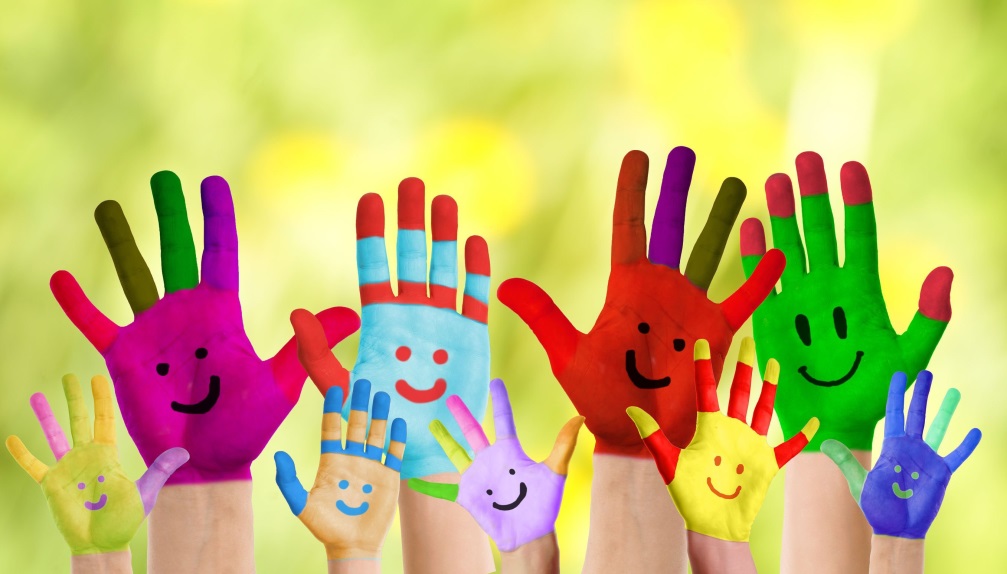 Автор: Буланджи Нина Владимировнавоспитатель                                            г.Приморско - Ахтарск2023 гПояснительная записка.Конспект образовательной деятельности направленный насоциально-коммуникативное развитие детей раннего возраста.Тема «Дружные ладошки».Образовательная деятельность проводилась в группе раннего возраста по подгруппам. В группе 17детей, из них со средним уровнем развития 13 детей и 4 ребенка с высоким уровнем развития. Социально-коммуникативное развитие детей раннего возраста осуществляется прежде всего в общении ребенка со взрослым и со сверстниками. Правильно организованное общение со сверстниками имеет большое значение для социально-личностного развития ребенка. Цель социально-коммуникативного развития -  расширение круга интересов ребенка, пробудить интерес к новым видам деятельности, к совместной игре с другими детьми, наладить доверительные отношения между взрослыми и детьми. Общение является одним из условий психического развития ребенка. Оно сказывается на результатах всех важнейших видов деятельности: учебу, труд, игру, социальную ориентацию и т. д. Но главным образом общение оказывает влияние на становление личности детей с особыми образовательными потребностями, способствует их социализации и интеграции в группу сверстников. В возрасте 2-3 лет все большее значение приобретает общение со сверстниками. Это связано с тем, что возникает содержательное общение сверстников на равных, поэтому: дети стремятся заинтересовать собой, привлечь внимание сверстника; чутко отзываются на любое действие сверстника. Именно с момента, когда начинает проявляться интерес к другому ребенку, нужно учить детей общаться друг с другом.В целях общения детей взрослый помогает ребенку увидеть в сверстнике – человека; организует совместные игры детей; учит доброжелательному общению; поощряет привлечение внимания к сверстникам, называние по имени, ласковые слова.Во время проведения образовательной деятельности, дети проявили внимание, интерес друг к другу, была создана доброжелательная атмосфера.В динамической паузе малыши выполняли движения в соответствии с текстом Кубанской потешки.   Ранний возраст – время активного познания окружающего мира. Малыши знакомятся с предметами познают их свойства и качества. Важным компонентом обучения и воспитания ребенка раннего возраста является его развитие сенсорных и интеллектуальных способностей. Работа по социально - коммуникативному развитию проводится через игру- главный вид деятельности детей раннего возраста. Социально – коммуникативное развитие  происходит в интеграции с сенсорном развитием, развитием речи, художественно – эстетическим развитием. В образовательной деятельности используются здоровьесберегающие технологии: физминутки.В образовательной деятельности используются следующие методы и приемы: рассказ, рассматривание, игра. Игры и упражнения объединены одним игровым сюжетом, которые помогают выполнить поставленные задачи.В ходе образовательной деятельности задачи, поставленные перед детьми выполнены. У детей возникло желание общаться друг с другом, называть друг друга ласково, радоваться итогу своего труда, проявился интерес и желание играть со сверстниками, интерес к познанию окружающего мира.У детей развивается   познавательная активность по закреплению умения различать цвета - красный, синий, желтый, зеленый. В   педагогической деятельности работаю по программе «Первые шаги» (2017г), авторы: Е. О. Смирнова, Л. Н. Галигузова, С.Ю. Мещерякова.Цель: создание условий для развития социально-коммуникативных навыков с использованием Кубанской потешки,.Образовательные задачи: закрепить умения различать цвета - красный, синий, желтый, зеленый, зеленый и группировать их по цветовому признаку .   Развивающие задачи: развивать доброжелательное общение между детьми и воспитателем, развивать внимание, речь, мелкую моторику, познавательно-творческие способности, формировать умение называть сверстников по именам; действовать согласованно в игре; способствовать сближению детей, установлению доброжелательных отношений, проявлению интереса к взрослым, их действиям; развивать у детей интерес друг к другу, потребность в общении со взрослыми, доброжелательность к ним. Развивать общение ребенка со сверстниками, создавая доброжелательную атмосферу сотрудничества педагога и детейВоспитательные задачи: воспитывать у детей умение общаться друг с другом, радоваться итогу своего труда. Формировать умение работать в коллективе. Воспитывать добрые отношения к сверстникам и окружающим. Способствовать умению ребенка делать выбор, опираясь на свой жизненный опыт.  Совершенствовать умения детей использовать вежливые обороты речи. Методы и приемы: рассказ, рассматривание, игра.Предварительная работа: дидактические игры «Какого цвета?».  «Прогулки в парах», «Знакомство»; пальчиковые игры «Спрятанные пальчики»,  хороводная игра «Встаньте дети, встаньте в круг». сюжетно-ролевая игра «Наш детский сад». Рисование ладошками. Словарная работа: активизировать в речи детей слова: дружные, вместе, веселые, красный, желтый, зеленый синий.Материалы: Лист ватмана, маркеры четырех основных цветов, фломастеры, трафареты                                   Ход образовательной деятельности                          (Воспитатель, привлекает внимание детей)   Всех ребяток я узнала,За собой вас в круг позвала.За руки мы все возьмемсяИ друг другу улыбнемся! Воспитатель: Ребята, хотите поиграть?Ответы детей.Воспитатель: Хорошо, я тоже с удовольствием с вами поиграю.Воспитатель: На лугу, на лугу (гладим животик по часовой стрелке).Стоит миска творогу (кладем ладонь на животик).Прискакали два дружка (руки вытянуты вперед, ногами делаем подсоки)Съели миску творожка (гладим ладонью животик).Воспитатель: Ребята, кто съел творожок?Ответы детей.Воспитатель: А кто такие дружки?Ответы детей.Воспитатель: Правильно это те, кто дружит.  Воспитатель А мы с вами друзья?Ответы детей.Воспитатель: Значит мы все друзья! Вот здорово!!Я тоже хочу, чтобы мы все были друзьями!Воспитатель: Вот моя рука (показываю руку) на ней что?Ответы детей.Воспитатель: Правильно, пальчики. Соединяю все пальчики в «щепотку».Воспитатель: Смотрите, как выдумаете пальчики дружат между собой?Ответы детей.Воспитатель: Раз они дружные, значит они кто?Ответы детей. Воспитатель: Друзья любят ходить друг к другу в гости?Ответы детей.Пальчиковая игра «Пальчики ходят в гости».Описание игры. Предлагаю детям сесть вокруг стола. Сажусь между детьми и говорю: «Сейчас наши пальчики отправятся друг к другу в гости. Это очень интересно, смотрите». Показываю обе руки, сжатые в кулак, распрямляю указательные пальцы и говорю: «Привет, я пальчик левый»-  (слегка сгибаю и разгибаю палец левой руки в такт словам), «А ты кто? А я правый» (теперь сгибаю и разгибаю палец правой руки), «Давай дружить!»  Приближаю оба пальца друг к другу, соединяю и разъединяю подушечки пальцев- пальчики целуются; сцепляю пальцы- пальчики обнимаются. «Ой, смотри, сколько вокруг таких же друзей-пальчиков! Пойдем к ним в гости!». Прошу малышей показать свои пальчики, затем подношу свою руку к ручке наиболее смелому малышу: «Привет, я пальчик, будем дружить?» «Целую» и «обнимаю» пальчик ребенка. Затем «иду в гости» к пальчику другого ребенка. Слова говорю эмоционально и весело, чтобы «заразить» детей желанием «ходить к друг другу в гости». «Сашенька, ты хочешь, чтобы твои пальчики пошли в гости? Выбери себе друга. Смотри сколько у нас хороших ребят! Они, добрые веселые». Ребенок выбирает себе друга.  Одобряю выбор ребенка. «Сашенька, ты молодец! Выбрал добрую и веселую подружку!». Даю время детям поиграть. Пока дети играют самостоятельно, закрепляю на столе лист ватмана, раскладываю маркеры, фломастеры четырех основных цветов: красный, зеленый, синий, желтый.Воспитатель: Какие яркие у меня волшебные палочки!   Этим самым привлекаю внимание детей. Дети подходят к столу.Воспитатель: Ребята, ваши пальчики подружились?Ответы детей.Воспитатель: А теперь покажите свои ладошки. Подхожу и приседаю к ребенку. Глажу его по ладошке и говорю: «Викуля, какая у тебя мягкая ладошка!». И так обхожу каждого ребенка и глажу ему ладошку. Каждому ребенку говорю какая у него ладошка: теплая, гладкая, добрая, красивая и т.д.Воспитатель: Ребята, а теперь покажите свои ладошки друг другу. Где у наших деток ручки? Рассмотрите свои ладошки и ладошки малышей, стоящих рядом. Воспитатель показывает свои ладони тоже.Воспитатель: Хотите погладить друг другу ладошки?Воспитатель:  Кто хочет, что бы я ему погладила ручку? Ответ ребенка.Воспитатель берет ручку ребенка и говорит: «Выберите себе друга и погладьте ему ручку. Ручку ручкою погладим- (беру ручку ребенка и глажу ее)Пальчик пальчиком потрем (тру своим пальчиком пальчик ребенка).Отдохнем совсем немножко, (гляжу в глаза ребенка и держу его ладони в своих ладонях)А потом опять начнем. (обнимаю ребенка).Дети повторяют движения.  Воспитатель: Давайте возьмемся за руки и сделаем большой дружный круг.Дети берутся за руки.Воспитатель: Вот какой у нас получился круг из ладошек.Воспитатель: Хотите его нарисовать?Ответы детей.Воспитатель: Я очень рада, что вы согласились. Воспитатель: Кладет свою ладонь на ватман и обводит ее красным маркером. Вот моя красная ладошка!Воспитатель: Ребята, кто хочет подружиться с моей ладошкой. Обязательно найдется активный ребенок.  Беру ладошку ребенка и спрашиваю: «А каким цветом нарисовать твою ладошку?».Ответ ребенка.Воспитатель обводит ладошку ребенка рядом со своей, тем цветом, который назвал ребенок.Воспитатель: Вот какие дружные ладошки у нас получились!Воспитатель: Кто еще хочет подружиться? Более активные дети сразу соглашаются принять участие в игре.Воспитатель ставит ручки рядом уже с нарисованными,обводит ладошки детей маркером, цвет которого выбрал ребенок.  Постепенно все дети выразят желание «подружиться».Воспитатель рассматривает гирлянду из ладошек.Воспитатель: Ребята, смотрите какая у нас красивая, разноцветная гирлянда получилась, но что- то в ней не хватает? Воспитатель: Ребята, а какие друзья бывают?Ответы детей.Воспитатель: Да, друзья бывают добрые и веселые. хотите, чтобы наши дружные ладошки были веселыми?Ответы детей.Воспитатель: Что не хватает нашим дружным ладошкам?Ответы детей.Воспитатель: правильно, ребята, какие вы догадливые- не хватает улыбки.Воспитатель раздает малышам трафареты с контуром лица. На трафаретах прорези для глаз и улыбающего рта.Воспитатель: Ребята выбирайте цвет Воспитатель: Сашенька, у тебя ладошка какого цвета?Ответ ребенка.Воспитатель: Правильно зеленого цвета.Воспитатель: Какого цвета ты выберешь фломастер?Ответ ребенка. Молодец! Правильно подобрал фломастер зеленого цвета. Дети выбирают фломастеры. Кладут трафареты на изображения своих ладошек и закрашивают прорези. Если малыш не справляется, спрашиваю – надо ли ему помочь, при положительном ответе помогаю ему.Воспитатель: Смотрите, наши дружные ладошки улыбаются нам, а мы улыбнемся им. Дети улыбаются.Воспитатель обращает внимание на ребенка, который не улыбаетсяВоспитатель: Сашенька ты почему не улыбаешься?Воспитатель: Ребята, вы хотите, чтобы Сашенька тоже улыбался?Ответы детей. Воспитатель: Вы настоящие друзья! Воспитатель: Давайте станцуем Саше хоровод, и он улыбнется нам. Хороводная игра «Кто у нас хороший?»Кто у нас хороший? – Дети водят хоровод Кто у нас пригожий? Сашенька хороший,Сашенька пригожий – дети подходят к Саше и гладят его.Воспитатель: Ну вот теперь и Сашенька улыбается нам! Вы рады ?Ответы детей.Воспитатель: берет в руки ватман с изображением ладошек.Воспитатель: Ах. Какая длинная, разноцветная, веселая гирлянда из ладошек у нас получилась, потому что все наши детки умеют дружить!Воспитатель: Этой красивой гирляндой мы украсим нашу группу. Воспитатель: Ребята, подскажите куда нам ее повесить? Ответы детей.Вешаем гирлянду.Воспитатель: Ребята, а кому мы покажем гирлянду?Ответы детей.Воспитатель: Молодцы! Пусть ваши родители увидят какие дружные у нас малыши.Используемая литература:«Комплексная образовательная программа для детей раннего возраста «Первые шаги». Москва «Русское слово», 2020 г. Е.О.Смирнова, Л.Н.Галигузова, С.Ю. Мещерякова«Методические материалы к комплексной образовательной программе для детей раннего возраста» Е. О. Смирнова, Л. Н. Галигузова, С.Ю. Мещерякова «Первые шаги» Часть 2. Москва «Русское слово», 2020 г.                                                                                          ПРИЛОЖЕНИЕ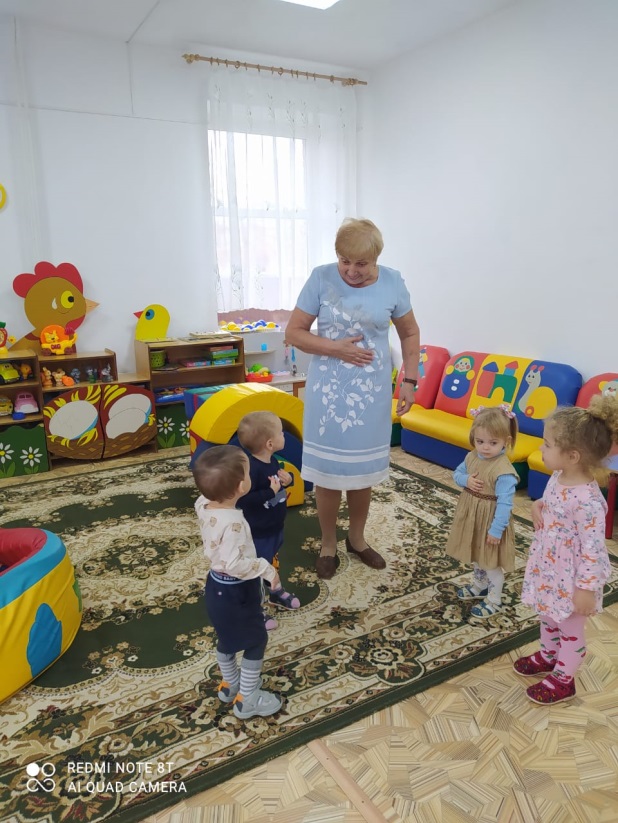 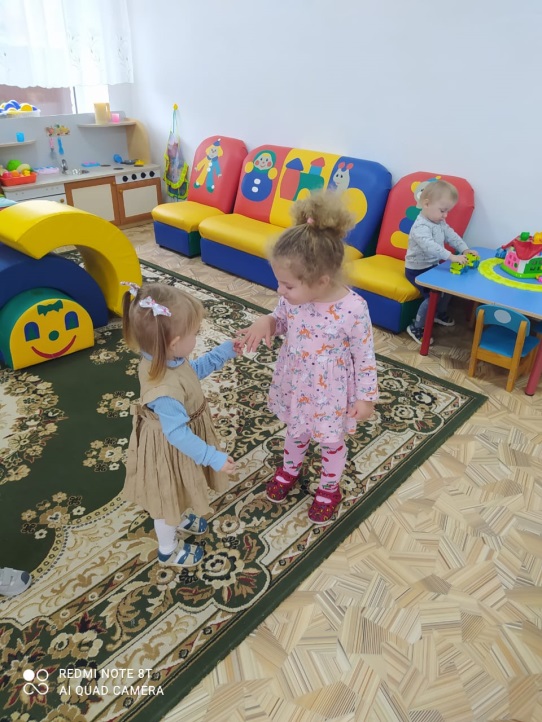 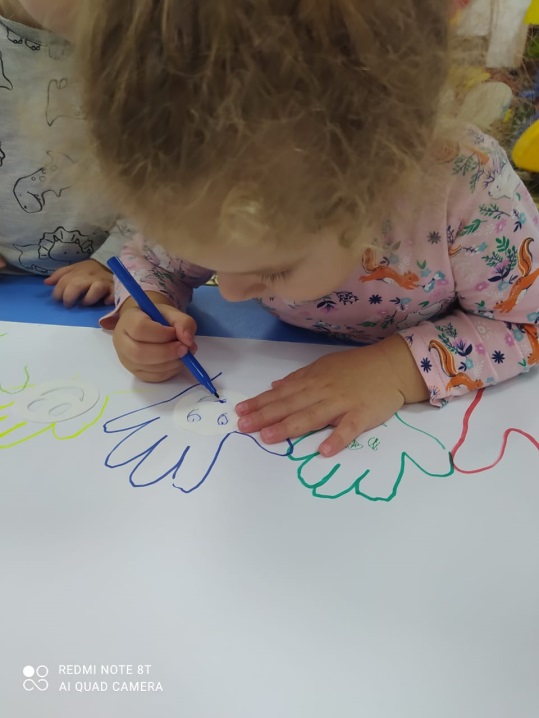 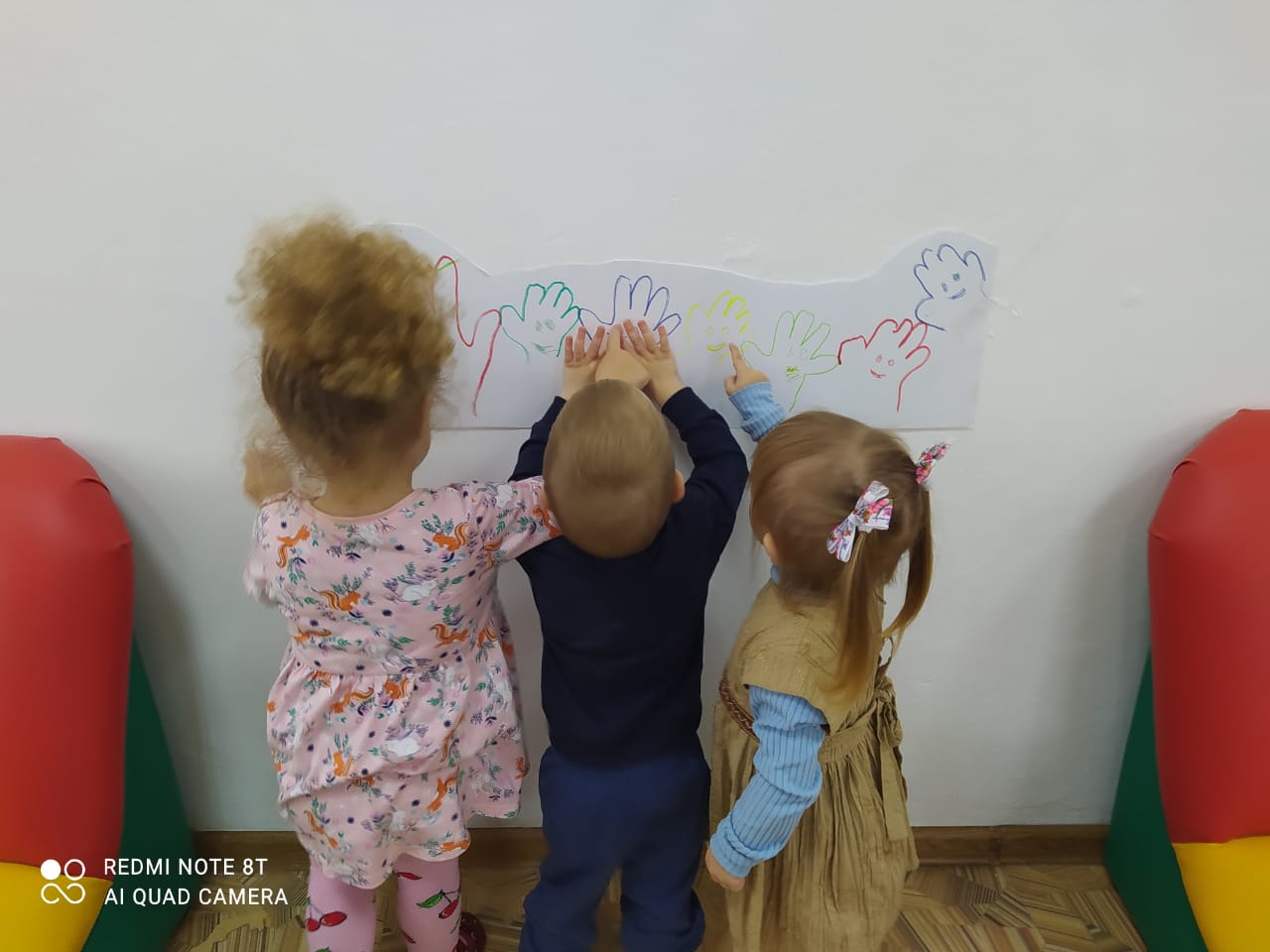 